Instituto de Educação Infantil e JuvenilInverno, 2020. Londrina, 07 de JULHO.Nome: ____________________________________ Turma: ____________Área do conhecimento: Educação Física | Professor: LeandroEDUCAÇÃO FÍSICA – ROTAÇÕESBOM DIA!  HOJE VAMOS PRECISAR DE UM COLCHONETE OU COBERTOR DOBRADO, UMA GARRAFA DE ÁGUA E MUITA ANIMAÇÃO! AH É BOM PEGAR UMA TOALHA PARA SECAR O SUOR!  GYMKIDS COM MEU AMIGO ROBSON FURLAN.https://www.youtube.com/watch?v=Mi1D2T541OE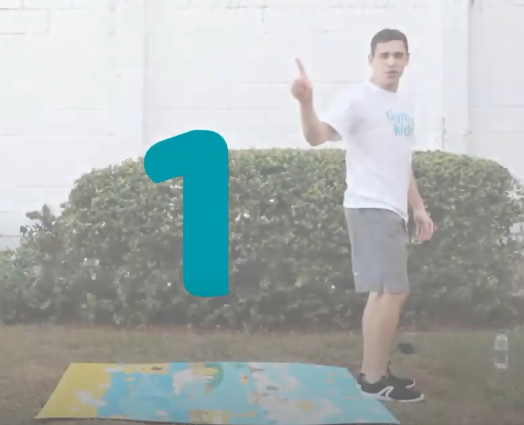 2) SE VOCÊ TEVE DIFICULDADE EM FAZER OS ROLAMENTOS, GRAVE UM VÍDEO E ENVIE PARA MIM – 988568612 LEANDRO***Atenção esse material não necessita ser impresso***